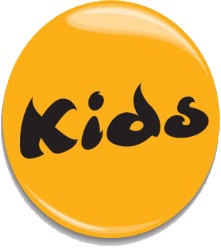 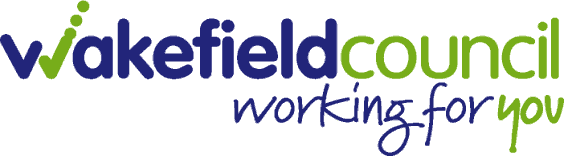 Name of Child ………………………………………………………………………….I agree to my name and details about my child being included on the Information Network for the Wakefield District.								Yes       No      Please tickI would like to be sent any other information that is relevant to families caring for a child with additional needs.								Yes        No     Please tickI would like information to be sent to me: (please tick one)through the post………………………………………by email contact………………………………………………Signed  ………………………………………………….   Parent/GuardianDate  …………………………………………………….Please return to:Information Network, KIDS WeSail, Office Suite 7, Bizspace Business Park, Denby Dale Road, Wakefield. WF2 7AZ                                       INFORMATION NETWORK(For parents/carers who care for a disabled child and relevant professionals)Please complete all sections of this form as fully as possibleMore about your childData Protection.KIDS will use your personal details to give you the best possible service in terms of sending out newsletters and information that you may find useful. We will share some or all of the information you have supplied with Wakefield Council and with NHS Wakefield District. We only do this in order to inform their planning and so improve their service to you. Should you have any queries about how we process your data, or wish to see what information we are holding about you, then please write to the Information Network, KIDS WeSail, Office Suite 7, Bizspace Business Park, Denby Dale Road, Wakefield. WF2 7AZ.We will share your personal details with Wakefield Council to enable them to plan services. Information you send us about where you live will be used so that Wakefield Council can make sure that the services they plan are in the right place.I am a Parent/Carer of a disabled child/ child with additional needs Forename                ……………………………………..……………I am a Parent/Carer of a disabled child/ child with additional needs Forename                ……………………………………..……………I am a Parent/Carer of a disabled child/ child with additional needs Forename                ……………………………………..……………I am a Parent/Carer of a disabled child/ child with additional needs Forename                ……………………………………..……………I am a Parent/Carer of a disabled child/ child with additional needs Forename                ……………………………………..……………I am a Parent/Carer of a disabled child/ child with additional needs Forename                ……………………………………..……………I am a Parent/Carer of a disabled child/ child with additional needs Forename                ……………………………………..……………I am a Parent/Carer of a disabled child/ child with additional needs Forename                ……………………………………..……………I am a Parent/Carer of a disabled child/ child with additional needs Forename                ……………………………………..……………I am a Parent/Carer of a disabled child/ child with additional needs Forename                ……………………………………..……………I am a Parent/Carer of a disabled child/ child with additional needs Forename                ……………………………………..……………I am a Parent/Carer of a disabled child/ child with additional needs Forename                ……………………………………..……………I am a Parent/Carer of a disabled child/ child with additional needs Forename                ……………………………………..……………I am a Parent/Carer of a disabled child/ child with additional needs Forename                ……………………………………..……………Surname                 ……………………………………………………Home Address:      ……………………………………………………                                …………………………………………………....                                …………………………………………………….Postcode:              ……………………………………………………Telephone Number ………………………………………………….Mobile                      ………………………………………………….Email address           …………………………………………………Relationship to child   ……………………………………………..Details about your childForename              ……………………………………………………Surname                …………………………………………………….Surname                 ……………………………………………………Home Address:      ……………………………………………………                                …………………………………………………....                                …………………………………………………….Postcode:              ……………………………………………………Telephone Number ………………………………………………….Mobile                      ………………………………………………….Email address           …………………………………………………Relationship to child   ……………………………………………..Details about your childForename              ……………………………………………………Surname                …………………………………………………….Surname                 ……………………………………………………Home Address:      ……………………………………………………                                …………………………………………………....                                …………………………………………………….Postcode:              ……………………………………………………Telephone Number ………………………………………………….Mobile                      ………………………………………………….Email address           …………………………………………………Relationship to child   ……………………………………………..Details about your childForename              ……………………………………………………Surname                …………………………………………………….Surname                 ……………………………………………………Home Address:      ……………………………………………………                                …………………………………………………....                                …………………………………………………….Postcode:              ……………………………………………………Telephone Number ………………………………………………….Mobile                      ………………………………………………….Email address           …………………………………………………Relationship to child   ……………………………………………..Details about your childForename              ……………………………………………………Surname                …………………………………………………….Surname                 ……………………………………………………Home Address:      ……………………………………………………                                …………………………………………………....                                …………………………………………………….Postcode:              ……………………………………………………Telephone Number ………………………………………………….Mobile                      ………………………………………………….Email address           …………………………………………………Relationship to child   ……………………………………………..Details about your childForename              ……………………………………………………Surname                …………………………………………………….Surname                 ……………………………………………………Home Address:      ……………………………………………………                                …………………………………………………....                                …………………………………………………….Postcode:              ……………………………………………………Telephone Number ………………………………………………….Mobile                      ………………………………………………….Email address           …………………………………………………Relationship to child   ……………………………………………..Details about your childForename              ……………………………………………………Surname                …………………………………………………….Surname                 ……………………………………………………Home Address:      ……………………………………………………                                …………………………………………………....                                …………………………………………………….Postcode:              ……………………………………………………Telephone Number ………………………………………………….Mobile                      ………………………………………………….Email address           …………………………………………………Relationship to child   ……………………………………………..Details about your childForename              ……………………………………………………Surname                …………………………………………………….Surname                 ……………………………………………………Home Address:      ……………………………………………………                                …………………………………………………....                                …………………………………………………….Postcode:              ……………………………………………………Telephone Number ………………………………………………….Mobile                      ………………………………………………….Email address           …………………………………………………Relationship to child   ……………………………………………..Details about your childForename              ……………………………………………………Surname                …………………………………………………….Surname                 ……………………………………………………Home Address:      ……………………………………………………                                …………………………………………………....                                …………………………………………………….Postcode:              ……………………………………………………Telephone Number ………………………………………………….Mobile                      ………………………………………………….Email address           …………………………………………………Relationship to child   ……………………………………………..Details about your childForename              ……………………………………………………Surname                …………………………………………………….Surname                 ……………………………………………………Home Address:      ……………………………………………………                                …………………………………………………....                                …………………………………………………….Postcode:              ……………………………………………………Telephone Number ………………………………………………….Mobile                      ………………………………………………….Email address           …………………………………………………Relationship to child   ……………………………………………..Details about your childForename              ……………………………………………………Surname                …………………………………………………….Surname                 ……………………………………………………Home Address:      ……………………………………………………                                …………………………………………………....                                …………………………………………………….Postcode:              ……………………………………………………Telephone Number ………………………………………………….Mobile                      ………………………………………………….Email address           …………………………………………………Relationship to child   ……………………………………………..Details about your childForename              ……………………………………………………Surname                …………………………………………………….Surname                 ……………………………………………………Home Address:      ……………………………………………………                                …………………………………………………....                                …………………………………………………….Postcode:              ……………………………………………………Telephone Number ………………………………………………….Mobile                      ………………………………………………….Email address           …………………………………………………Relationship to child   ……………………………………………..Details about your childForename              ……………………………………………………Surname                …………………………………………………….Surname                 ……………………………………………………Home Address:      ……………………………………………………                                …………………………………………………....                                …………………………………………………….Postcode:              ……………………………………………………Telephone Number ………………………………………………….Mobile                      ………………………………………………….Email address           …………………………………………………Relationship to child   ……………………………………………..Details about your childForename              ……………………………………………………Surname                …………………………………………………….Surname                 ……………………………………………………Home Address:      ……………………………………………………                                …………………………………………………....                                …………………………………………………….Postcode:              ……………………………………………………Telephone Number ………………………………………………….Mobile                      ………………………………………………….Email address           …………………………………………………Relationship to child   ……………………………………………..Details about your childForename              ……………………………………………………Surname                …………………………………………………….Male              Female              Female              Female              Female              Female              Female (Please tick box) (Please tick box) (Please tick box) (Please tick box)Date of BirthDate of Birth e.g. 21 06 1988Please tick all the box(es) which best describe your child’s additional needs: Learning DisabilityIf your child has a diagnosis, or is awaiting one, please give details below:……………………………………………………………………………………………………………………………………………………………………………………………………………………………………………………………………………………………………………………………………………………………………………………………………………………………………………………………………………………………………………………………………………………………………………………………………………………EducationPlease tick as appropriate and give details (e.g. Name of School)EducationPlease tick as appropriate and give details (e.g. Name of School)EducationPlease tick as appropriate and give details (e.g. Name of School)EducationPlease tick as appropriate and give details (e.g. Name of School)EducationPlease tick as appropriate and give details (e.g. Name of School)AttendsSchoolPlaygroupNurseryCollegeEmployedAt HomeIs there a Statement of Special Educational Needs?                      Yes/NoOr an Educational Health Care Plan ?                                                              Yes/NoIs there a Statement of Special Educational Needs?                      Yes/NoOr an Educational Health Care Plan ?                                                              Yes/NoIs there a Statement of Special Educational Needs?                      Yes/NoOr an Educational Health Care Plan ?                                                              Yes/NoIs there a Statement of Special Educational Needs?                      Yes/NoOr an Educational Health Care Plan ?                                                              Yes/NoIs there a Statement of Special Educational Needs?                      Yes/NoOr an Educational Health Care Plan ?                                                              Yes/NoOther Child DetailsEthnic Origin (Please tick box)Other Child DetailsEthnic Origin (Please tick box)Other Child DetailsEthnic Origin (Please tick box)Other Child DetailsEthnic Origin (Please tick box)Other Child DetailsEthnic Origin (Please tick box)Other Child DetailsEthnic Origin (Please tick box)Other Child DetailsEthnic Origin (Please tick box)Other Child DetailsEthnic Origin (Please tick box)Other Child DetailsEthnic Origin (Please tick box)1White2Black 3Black African4Black Other5Indian6Pakistani7Bangladeshi8Chinese9Other (Please specify)Language usually used at home     ……………………………………………Child’s Religion     ……………………………………………………………….Language usually used at home     ……………………………………………Child’s Religion     ……………………………………………………………….Language usually used at home     ……………………………………………Child’s Religion     ……………………………………………………………….Language usually used at home     ……………………………………………Child’s Religion     ……………………………………………………………….Language usually used at home     ……………………………………………Child’s Religion     ……………………………………………………………….Language usually used at home     ……………………………………………Child’s Religion     ……………………………………………………………….Language usually used at home     ……………………………………………Child’s Religion     ……………………………………………………………….Language usually used at home     ……………………………………………Child’s Religion     ……………………………………………………………….Language usually used at home     ……………………………………………Child’s Religion     ……………………………………………………………….